SZKOŁA PODSTAWOWA NR 1IM. MARII KONOPNICKIEJW BLACHOWNI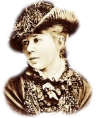 PROGRAM WYCHOWAWCZO-PROFILAKTYCZNYrok szkolny 2023/2024Blachownia 2024„[...] dzieła wychowania nie dokonuje się przy pomocy instytucji, przy pomocyśrodków organizacyjno-materialnych, choćby najlepszych, [...] najważniejszyjest tu znowu człowiek oraz jego moralny autorytet, wynikający z prawdziwości zasad 
i zgodności czynów.”(Jan Paweł II)WstępBlachownia jest miastem położonym w województwie śląskim, w powiecie częstochowskim. Jest siedzibą władz gminy miejsko-wiejskiej Blachownia. Ludność gminy liczy 13 056 mieszkańców zamieszkujących w mieście Blachownia oraz 5 wsiach: Cisie, Gorzelnia, Konradów, Wyrazów, Łojki. W latach 1975-1998 miasto administracyjne należało do województwa częstochowskiego. Miasto położone jest nad rzeką Stradomką oraz graniczy z kompleksem lasów, które wchodzą w skład Parku Krajobrazowego Lasy nad Górną Liswartą. Szkoła Podstawowa nr 1 im. Marii Konopnickiej w Blachowni znajduje się przy ulicy Sienkiewicza 8, gdzie uczęszczają uczniowie klas 4-8. Edukacja klas 0-3 odbywa się 
w budynku przy ulicy Bankowej 13. Dyrektorem placówki jest mgr Andrzej Guła. Historia „Jedynki” zaczęła się jeszcze podczas okupacji naszego kraju, a dokładnie 
14 lutego 1945 roku w budynku fabrycznym miejscowej huty, w tzw. Zamku, przy obecnym skrzyżowaniu ulic Sienkiewicza i Parkowej. Mieściło się tam 6 klas. Szybko jednak okazało się, że wyż demograficzny wymusił budowę nowej siedziby szkoły. W lutym 1957 roku miejscowy zakład przekazał nie tylko plac pod budowę nowej placówki edukacyjnej, ale także materiały budowlane. Rok później 25 października nastąpiło uroczyste otwarcie Szkoły Podstawowej nr 1. Jak ważna to była inwestycja, nie tylko dla miejscowej społeczności, może świadczyć obecność gości z Warszawy. Inne ważne wydarzenia w życiu naszej szkoły to m.in.: wpisanie w 1960 roku szkoły do specjalnej księgi Ministerstwa Oświaty za bardzo dobre  wyniki  w nauczaniu, zaś w 1965 roku przekazanie sztandaru i nadanie imienia szkole. Patronką została polska poetka Maria Konopnicka. W 1977 roku placówka została przekształcona w Zbiorczą Szkołę Gminną, a od 1991 funkcjonowała jako samodzielna jednostka prowadzona przez Kuratorium Oświaty.We wrześniu 2017, według ustaleń reformy edukacji, „Jedynka” na powrót stała się ośmioklasową szkołą podstawową i została połączona z placówką przy ul. Bankowej, która do tej pory była siedzibą miejscowego Gimnazjum.Wprowadzenie do Programu Wychowawczo-ProfilaktycznegoProgram wychowawczo-profilaktyczny szkoły został opracowany po wcześniejszym rozpoznaniu potrzeb i problemów środowiska szkolnego. Zawarte w niniejszym programie treści przewidziane są do realizacji w ciągu roku szkolnego 2023/2024, wynikają one z przepisów Ustawy Prawo Oświatowe oraz z treści Podstawy Programowej Kształcenia Ogólnego, określonej rozporządzeniem MEN z dnia 14 lutego 2017 roku (Dz. U. z dnia 24 lutego 2017 r., poz. 356). Program ten dostosowany jest do potrzeb rozwojowych uczniów oraz potrzeb środowiska lokalnego. Integruje realizowane dotychczas działania wychowawcze oraz profilaktyczne. Treści i działania o charakterze wychowawczym i profilaktycznym dostosowane są do potrzeb rozwojowych uczniów, przygotowane w oparciu o obserwację pedagogiczną, rozmowy z uczniami i rodzicami oraz analizę bieżącej dokumentacji. Zaplanowane działania skierowane są zarówno do uczniów jak i nauczycieli i rodziców.Wychowanie rozumiane jest jako wspieranie uczniów w rozwoju ku pełnej dojrzałości w sferze fizycznej, emocjonalnej, intelektualnej, duchowej i społecznej. Proces wychowania jest wzmacniany i uzupełniany poprzez działania z zakresu profilaktyki, która rozumiana jest jako działania stwarzające człowiekowi okazję aktywnego gromadzenia różnych doświadczeń, które powodują wzrost jego zdolności do radzenia sobie w trudnych sytuacjach życiowych.Program Wychowawczo-Profilaktyczny Szkoły Podstawowej nr 1 w Blachowni obejmuje wszystkie działania wspomagające wychowanka w radzeniu sobie z trudnościami, które jednocześnie ograniczają i likwidują czynniki ryzyka, mogące zaburzać jego prawidłowy rozwój i zdrowe życie.  Chcemy, by nasza szkoła była bezpieczna, by nie dochodziło do zakłócania procesów wychowawczych, które prowadzą do dezorganizacji procesu dojrzewania dzieci i młodzieży oraz zaburzeń w zachowaniu. Chcemy dostarczać wszystkim odbiorcom wiarygodnych informacji na temat warunków zdrowego życia i występujących zagrożeń, by w konsekwencji nauczyć uczniów odpowiedzialności za własne wybory. Chcemy rozwijać u dzieci więzi z grupą społeczną, aby panowało poczucie przynależności do grupy, kształtować komunikatywność, kreatywność i empatię, umiejętności podejmowania decyzji i rozwiązywania problemów, uczyć odpowiedzialności, kształtując w środowisku szkolnym normy i reguły sprzyjające zdrowemu życiu, które jednocześnie eliminują możliwość wystąpienia dysfunkcji.Działalność edukacyjna szkoły określona jest przez Szkolny Zestaw Programów Nauczania oraz Program Wychowawczo–Profilaktyczny Szkoły. Szkolny Zestaw Programów oraz Program Wychowawczo-Profilaktyczny Szkoły tworzą spójną całość i muszą uwzględniać wszystkie wymagania opisane w podstawie programowej.W tym roku szkolnym wychowawcy klas 1-8 będąrealizować program profilaktyki uniwersalnej pt. : „Spójrz inaczej”. Program ukierunkowany jest na wczesne zapobieganie zachowaniom ryzykownym oraz przeciwdziałanie nieprawidłowej adaptacji społecznej dzieci w wieku wczesnoszkolnym. Ponadto kładzie głównie nacisk na rozwój osobowości ucznia oraz jego zdolności przystosowania się  społecznego poprzez trenowanie ważnych umiejętności  życiowych. Program jest realizowany w klasach podczas około 25 spotkań.Program obejmuje na wszystkich poziomach wieku następujące bloki tematyczne:   • Postrzeganie siebie i swoich uczuć  (rozpoznawanie i wyrażanie uczuć, rozumienie i akceptowanie uczuć własnych i cudzych)   • Budowanie poczucia własnej wartości • Uczestnictwo w grupie (doświadczenia przeżywane w kontaktach z ludźmi) • Rozwiązywanie problemów (określanie różnicy zdań, akceptowanie różnic, poszukiwanie rozwiązań) • Dbanie o własne zdrowie (codzienne nawyki korzystne lub niekorzystne dla zdrowia, odpowiedzialność za własne zdrowie) i profilaktyka uzależnień Program Wychowawczo – Profilaktyczny realizowany będzie przez wychowawców klas, podczas godzin z wychowawcą oraz nauczycieli wszystkich przedmiotów, specjalistów:  pedagoga, psychologa, pielęgniarkę szkolną  oraz  pozostałych pracowników szkoły we współpracy z rodzicami i środowiskiem lokalnym. Obowiązkiem nauczycieli wychowawców i nauczycieli przedmiotów oraz specjalistów jest opracowanie Planów Wychowawczo-Profilaktycznych Klas na bazie Szkolnego Programu Wychowawczo-Profilaktycznego.Diagnoza zagrożeń występujących w środowisku szkolnymPrzeprowadzona diagnoza została oparta na:Diagnozie sytuacji wychowawczej – analizie ankiet,Obserwacji uczniów,Rozmowach z nauczycielami i rodzicami,Wywiadzie,Analizie dokumentacji szkolnej,Opinii i orzeczeń wydanych przez poradnie psychologiczno – pedagogiczneInformacji zawartych w teczkach uczniówDzienników zajęć z udzielanej pomocypsychologiczno – pedagogicznejUwag o zachowaniu uczniów w dziennikach lekcyjnychRekomendacjipowstałych w wyniku podsumowania realizacji Planu Wychowawczo - Profilaktycznego z ubiegłego roku szkolnego.Mapa środowiskowa czynników chroniących i czynników ryzyka w szkoleCzynniki chroniące:organizowane w szkole zajęcia pozalekcyjne i koła zainteresowań,dobre relacje między uczniami i nauczycielami,monitorowanie przez nauczycieli zachowania uczniów,stała współpraca z Poradnią Psychologiczno – Pedagogiczną, MOPS, Policjąwspółpraca z rodzicami,zdobywanie w szkole umiejętności cyfrowych ze szczególnym uwzględnieniem bezpiecznego poruszania się w sieci oraz krytycznej analizy informacji dostępnych w Internecie,zapewnienie uczniom stosownej do ich potrzeb aktywności fizycznej,udział w ogólnopolskich programach i projektach edukacyjnych,zapewnianie uczniom bezpieczeństwa w szkole.Czynniki ryzyka:Na podstawie diagnozy środowiska szkolnego zauważono występowanie następujących problemów :opuszczanie pojedynczych lekcji,brak motywacji do nauki,problemy przemocy i agresji przede wszystkim słownej,coraz częściej występujące problemy cyberprzemocy,nadużywanie telefonów, całej elektroniki.Stworzenie mapy środowiskowej poprzez diagnozę czynników chroniących i czynników ryzyka występujących w środowisku szkolnym jest podstawą podejmowania działalności wychowawczej, edukacyjnej, informacyjnej oraz profilaktycznej:Działania wychowawcze– promujące zdrowie oraz wspomagające uczniów w rozwoju ukierunkowanym na osiągnięcie pełnej dojrzałości w sferze fizycznej, psychicznej, społecznej oraz aksjologicznej,Działania edukacyjne– mające na celu poszerzanie wiedzy z zakresu promocji zdrowia i zdrowego stylu życia, prowadzące  do radzenia sobie ze stresem,  opierania się naciskom otoczenia oraz nabywania umiejętności rozwiązywania konfliktów,Działania informacyjne– na temat skutków zachowań ryzykownych z uwzględnieniem edukacji prawnej,Działania profilaktyczne -wprowadzamy elementy profilaktyki uniwersalnej (dla wszystkich uczniów), selektywnej (dla uczniów z grupy ryzyka) i wskazującej (dla uczniów którzy wykazują ryzykowne zachowania). W działaniach profilaktycznych uwzględniamy sytuację materialną, rodzinną i środowiskową lub uwarunkowania biologiczne. W działaniach profilaktycznych przekazujemy uczniom wiedzę na temat zachowań ryzykownych i ponoszenia konsekwencji. Rozwijamy umiejętności  indywidualne i społeczne w tym zakresie. Modyfikujemy błędne przekonania na temat zachowań ryzykownych oraz skutków braku akceptacji społecznej.Wytyczne polityki oświatowe państwaSzkolny Program Wychowawczo- Profilaktyczny  obejmuje wytyczne polityki oświatowej państwa na rok szkolny 2023/2024Kontynuacja działań na rzecz szerszego udostępnienia kanonu i założeń edukacji klasycznej oraz sięgania do dziedzictwa cywilizacyjnego Europy, w tym wsparcie powrotu do szkół języka łacińskiego jako drugiego języka obcego.Wspomaganie wychowawczej roli rodziny poprzez pomoc w kształtowaniu u wychowanków i uczniów stałych sprawności w czynieniu dobra, rzetelną diagnozę potrzeb rozwojowych dzieci i młodzieży, realizację adekwatnego programu wychowawczo-profilaktycznego oraz zajęć wychowania do życia w rodzinie.Doskonalenie kompetencji dyrektorów szkół i nauczycieli w zakresie warunków i sposobu oceniania wewnątrzszkolnego.Doskonalenie kompetencji nauczycieli w pracy z uczniem z doświadczeniem migracyjnym, w tym w zakresie nauczania języka polskiego jako języka obcego.Rozwój kształcenia zawodowego i uczenia się w miejscu pracy w partnerstwie z przedstawicielami branż.Podnoszenie jakości wsparcia dla dzieci, uczniów i rodzin udzielanego w systemie oświaty poprzez rozwijanie współpracy wewnątrz- i międzyszkolnej, a także z podmiotami działającymi w innych sektorach, w tym w zakresie wczesnego wspomagania rozwoju dzieci i wsparcia rodziny.Wspieranie nauczycieli w podejmowaniu inicjatyw/działań w zakresie zachęcania i wspierania uczniów do rozwijania ich aktywności fizycznej.Wspieranie rozwoju umiejętności cyfrowych uczniów i nauczycieli, ze szczególnym uwzględnieniem bezpiecznego poruszania się w sieci oraz krytycznej analizy informacji dostępnych w Internecie. Poprawne metodycznie wykorzystywanie przez nauczycieli narzędzi i materiałów dostępnych w sieci, w szczególności opartych na sztucznej inteligencji.Rozwijanie umiejętności uczniów i nauczycieli z wykorzystaniem sprzętu zakupionego w ramach programu „Laboratoria przyszłości”.Wspieranie rozwoju nauki języka polskiego i oświaty polskiej za granicą oraz tworzenie stabilnych warunków do nauczania języka polskiego za granicą przez Instytut Rozwoju Języka Polskiego im. świętego Maksymiliana Marii Kolbego, Ośrodek Rozwoju Polskiej Edukacji za Granicą oraz beneficjentów przedsięwzięć i programów ustanowionych przez ministra właściwego do spraw oświaty i wychowania.Akty prawneDziałania i treści o charakterze wychowawczym i profilaktycznym, których podejmuje się szkoła zostały określone w ustawach oświatowych i rozporządzeniach takich jak:Konstytucja Rzeczpospolitej Polskiej z 2 kwietnia 1997r. (Dz.U. z 1997 r. nr 78, poz. 483 ze zm.).Konwencja o Prawach Dziecka, przyjęta przez Zgromadzenie Ogólne Narodów Zjednoczonych z 20 listopada 1989 r. (Dz.U. z 1991 r. nr 120, poz. 526).Ustawa z 26 stycznia 1982 r. – Karta Nauczyciela (tekst jedn.: Dz.U. z 2017 r. poz. 1189).Ustawa z 7 września 1991 r. o systemie oświaty (tekst jedn.: Dz.U. z 2016 r. poz. 1943 ze zm.).Ustawa z 14 grudnia 2016 r. – Prawo oświatowe (Dz.U. z 2017 r. poz. 59).Ustawa z 26 października 1982r. o wychowaniu w trzeźwości i przeciwdziałaniu alkoholizmowi (tekst jedn. Dz.U. z 2016 r. poz. 487).Ustawa z dnia 09 czerwca 20022r. o wsparciu i resocjalizacji nieletnich.Ustawa z dnia 29 lipca 2005 r. (z późniejszymi zmianami) o przeciwdziałaniu przemocy w rodzinieUstawa z 29 lipca 2005r. o przeciwdziałaniu narkomanii (tekst jedn. Dz.U. z 2017 r. poz. 783).Ustawa z 9 listopada 1995r. o ochronie zdrowia przed następstwami używania tytoniu              i wyrobów tytoniowych (tekst jedn. Dz.U. z 2017 r. poz. 957).Rozporządzenie Ministra Edukacji Narodowej z 18 sierpnia 2015 r. w sprawie zakresu i form prowadzenia w szkołach i placówkach systemu oświaty działalności wychowawczej, edukacyjnej, informacyjnej i profilaktycznej w celu przeciwdziałania narkomanii (Dz.U. z 2015 r. poz. 1249).Rozporządzenie Ministra Edukacji Narodowej z dnia 9 sierpnia 2017 r. w sprawie warunków organizowania kształcenia, wychowania i opieki dla dzieci i młodzieży niepełnosprawnych, niedostosowanych społecznie i zagrożonych niedostosowaniem społecznymRozporządzenie Ministra Edukacji Narodowej i Sportu z dnia 31 stycznia 2003 r. w sprawie szczegółowych form działalności wychowawczej i zapobiegawczej wśród dzieci i młodzieży zagrożonych uzależnieniem.Rozporządzenie Ministra Edukacji Narodowej i Sportu z dnia 9 sierpnia 2017 r. w sprawie zasad organizacji i udzielania pomocy psychologiczno-pedagogicznej w publicznych przedszkolach, szkołach i placówkach.Rozporządzenie Ministra Edukacji Narodowej z dnia z dnia 22 lipca 2022 r.zmieniające rozporządzenie w sprawie zasad udzielania i organizacji pomocy psychologiczno-pedagogicznej w publicznych szkołach i placówkach.Rozporządzenie Ministra Edukacji Narodowej z dnia 22 lipca 2022 r.w sprawie wykazu zajęć prowadzonych bezpośrednio z uczniami lub wychowankami albo na ich rzecz przez nauczycieli poradni psychologiczno-pedagogicznych oraz nauczycieli: pedagogów, pedagogów specjalnych, psychologów, logopedów, terapeutów pedagogicznych i doradców zawodowych.Rozporządzenie Ministra Edukacji Narodowej i Sportu z dnia 12 sierpnia 2020r. zmieniające rozporządzenie w sprawie szczególnych rozwiązań w okresie czasowego ograniczenia funkcjonowania jednostek systemu oświaty w związku z zapobieganiem, przeciwdziałaniem i zwalczaniem COVID- 19.Rozporządzenie Ministra Edukacji Narodowej i Sportu z dnia 12 sierpnia 2020r. w sprawie czasowego ograniczenia funkcjonowania jednostek systemu oświaty w związku z zapobieganiem, przeciwdziałaniem i zwalczaniem COVID- 19Rozporządzenie Ministra Edukacji Narodowej i Sportu z dnia 12 sierpnia 2020r. zmieniające rozporządzenie w sprawie bezpieczeństwa i higieny w publicznych i niepublicznych szkołach i placówkach.Wizja szkołyWizją naszej szkoły jest wychowanie człowieka samodzielnego, uczciwego, odpowiedzialnego, który jest ciekawy świata. Dodatkowo charakteryzujący się tolerancją, obowiązkowością oraz punktualnością. Chcemy, aby uczniowie szanowali godność innych ludzi jak i wykazywali się poszanowaniem prawa.Misja szkołyMisją szkoły jest promowanie systemu wartości respektujących: dobro, prawdę i poszanowanie dla drugiego człowieka. Szkoła zapewnia pomoc we wszechstronnym rozwoju uczniów w wymiarze intelektualnym, fizycznym i społecznym. Zapewnia wychowankom bezpieczeństwo fizyczne oraz emocjonalne. Misją szkoły jest także dbanie o rekreację oraz rozrywkę uczniów. Cel ogólny i cele szczegółowe programu wychowawczo-profilaktycznegoCel ogólny oraz cele szczegółowe wynikają z przeprowadzonej diagnozy środowiska szkolnego oraz wspólnych ustaleń członków społeczności szkolnej. Formułując cele pracy wychowawczo-profilaktycznej bierzemy pod uwagę czas realizacji tych celów oraz mierzalność efektów. Cel główny:Wspieranie ucznia we wszechstronnym rozwoju ukierunkowanym na osiągnięcie pełni dojrzałości fizycznej, emocjonalnej, psychicznej  i społecznej. Cele szczegółowe:W SFERZE FIZYCZNEJ: uczeń dostrzega konsekwencje  niezdrowego odżywiania się, picia alkoholu, palenia papierosów, zażywania narkotyków, dopalaczy, nadmiernego korzystania z urządzeń technologii informacyjno-komunikacyjnej, uczeń zna i przejawia nawyki zdrowego odżywiania się, uczeń wybiera prawidłowe postawy dotyczące swojego zdrowia, dba o higienę osobistą oraz podejmuje działania na rzecz ochrony przyrody w swoim środowisku,W SFERZE EMOCJONALNEJ: uczeń pracuje nad sobą, prezentuje swoje talenty i uzdolnienia, doświadcza poczucia własnej wartości; nazywa emocje i komunikuje je w sposób społecznie akceptowany, rozumie i respektuje obowiązujące normy, poznaje swoje mocne i słabe strony, uczy się asertywności, przeciwdziałania agresji i przemocy, uczy się rozwiązywać problemy rówieśnicze,W SFERZE PSYCHICZNEJ: uczeń rozwija wszelkie swoje talenty, uczy się i doskonali, kształtuje postawy patriotyczne, wdraża zasady pracy umysłowej,W SFERZE SPOŁECZNEJ: uczeń kształtuje postawy patriotyczne i obywatelskie, uczy się szacunku wobec symboli  narodowych, wie jak bezpiecznie oraz odpowiedzialnie uczestniczyć w życiu szkolnym i w społeczeństwie, uczy się kształtować demokratycznie, dba o kulturę i dorobek narodowy, kształtuje umiejętności interpersonalne, jest wrażliwy na los opuszczonych zwierząt oraz poszkodowanych dzieci, zna tradycje swojego regionu, które współtworzy oraz środowisko przyrodnicze, pielęgnuje więzy rodzinne, jest wrażliwy, kreuje swoją wrażliwość, potrafi współpracować w grupie, szanuje przyrodę i otaczające środowisko, uczeń jak i jego rodzice znają dokumenty szkolne.Sylwetka absolwentaZadaniem Szkoły Podstawowej nr 1 w Blachowni jest wyposażenie uczniów w niezbędną wiedzę i umiejętności, przygotowanie wychowanków do prawidłowego funkcjonowania jako istota społeczna oraz podejmowanie odpowiedzialnych i samodzielnych decyzji za własny rozwój. Niezależnie od indywidualnych cech osobowości, predyspozycji i uzdolnień absolwent kończący szkołę powinien odznaczać się cechami, które są podstawą funkcjonowania we współczesnym świecie. Cechy absolwenta:samodzielność:umiejętne współdziałanie w zespole,poszukiwanie nowych rozwiązań,efektywne rozwiązywanie problemów.odpowiedzialność:ponoszenie konsekwencji swoich czynów,zwracanie się o pomocpoczucie odpowiedzialności za efekty pracy w grupieodpowiedzialność za własne życie i życie społecznepostępowanie zgodnie z zasadami i higieny pracytolerancyjność:rozumienie i akceptowanie różnić między ludźmi.uczciwość:prawdomówność,poszanowanie cudzych własności,dotrzymywanie słowa.obowiązkowość i punktualność:dotrzymywanie terminów,poszanowanie czasu własnego i innych,sprawność w planowaniu swoich zajęć.komunikatywność:umiejętność komunikowania się,dostosowanie do zachodzących zmian, reguł i zasad.poszanowanie prawa:przestrzeganie statutu i regulaminów szkoły,przestrzeganie praw i zasad panujących w kraju.poszanowanie godności:życzliwość w stosunku do innych ludzi,nie stosowanie agresji słownej i fizycznej,poczucie własnej godności i wartości.wrażliwość:empatia,wrażliwość na los potrzebujących.twórczość:rozwijanie swoich zainteresowań,zdobywanie wiedzy i umiejętności,korzystanie z dostępnych źródeł,chęć dalszego kształcenia,wykorzystywanie zdobytej wiedzy i umiejętności w praktyce.Ceremoniał i tradycje szkolneBardzo istotną rolę w wychowaniu odgrywają uroczystości szkolne, które zwierają duży ładunek emocjonalny, budzą piękne i szlachetne uczucia, pobudzają do wspólnego działania oraz uczą poszanowania tradycji. Nasza szkoła dzięki organizacji świąt i uroczystości szczególnie oddziałuje na sferę emocjonalną ucznia. Uroczystości patriotyczneObecność na uroczystościach patriotycznych naszej szkoły kształtuje i ucznia postawę patriotyczną i obywatelską. Uczeń nabiera szacunku do tradycji narodowych, poznaje symbole narodowe i wie, jak powinien zachowywać się patriota. Święto Niepodległości    Święto Konstytucji 3-go MajaUroczystości katyńskie„Żonkilowe Pola Nadziei”Uroczystości ogólnoszkolneUczestniczenie w tego typu uroczystościach kształtuje poszanowanie tradycji szkolnej oraz wyrabia u uczniów poczucie przynależności do grupy.Rozpoczęcie roku szkolnego Pasowanie na ucznia I klasyDzień PatronaDzień Edukacji NarodowejDzień bez przemocyPasowanie na czytelnikaApel „Najlepsi z najlepszych”Zakończenie roku szkolnegoUroczystości religijneObecność ucznia na uroczystościach religijnych pomaga w rozwijaniu sfery duchowej.JasełkaWigilie klasoweRekolekcje WielkopostneUroczystości ogólnoszkolne o charakterze wspólnotowymWdrażanie uczniów do działań na rzecz wspólnoty klasowej, szkolnej i lokalnej. Uczestniczenie w tego typu uroczystościach pozytywnie wpływana integracje zespołów klasowych.Sprzątanie świataŚniadanie daje mocDzień ChłopakaDzień KobietDzień DzieckaDzień SportuDzień WiosnyZapalmy się na niebieskoMarsz dla hospicjum AndrzejkiMikołajkiZabawa karnawałowaWalentynkiEwaluacjaPrzebieg pracy wychowawczo-profilaktycznej i jej efekty poddawane będą systematycznej obserwacji i ocenie. Informacje zwrotne, które będą  pochodziły od uczniów,  rodziców i nauczycieli posłużą doskonaleniu pracy i wyciąganiu wniosków na przyszłość.Działania ewaluacyjne, polegające na zidentyfikowaniu celu ewaluacji, sformułowaniu  pytań ewaluacyjnych, opracowaniu planu i strategii działań pozwolą na otrzymanie wyników dających nam obraz skuteczności zaplanowanych przedsięwzięć wychowawczych  i profilaktycznych. Podstawowymi narzędziami, które zostaną użyte do uzyskania tych wyników będą:ankiety dla uczniów, nauczycieli i rodziców;obserwacja zachowania uczniów;analiza dokumentacji pedagoga i wychowawców;rozmowy indywidualne  z rodzicami, uczniami i pracownikami szkoły.         Badania przeprowadzane będą systematycznie i na bieżąco tak, aby nie czekając na podsumowanie całorocznych działań, można było wprowadzić kroki przynoszące widoczną poprawę źle lub słabo działającej strefy rozwoju uczniów.	Z wnioskami z przeprowadzonej ewaluacji zapoznana zostanie rada pedagogiczna na zebraniu kończącym rok szkolny.Plan działań wychowawczo-profilaktycznych w szkoleSTREFA FIZYCZNEGO ROZOWJU UCZNIASTREFA PSYCHICZNEO ROZWOJU UCZNIASTREFA SPOŁECZNEGO ROZWOJU UCZNIASTREFA DUCHOWEGO ROZWOJU UCZNIAZADANIAFORMY REALIZACJIOSOBY ODPOWIEDZIALNEPrzekazanie wiedzy o prowadzeniu zdrowego trybu życia, zdrowym odżywianiu się i zachowań prozdrowotnych- Realizowanie na zajęciach lekcyjnych tematyki związanej ze racjonalnym odżywianiem się,- udział w programie Trzymaj FormęDla kl. V-VIII- Przygotowywanie surówek i sałatek na zajęciach lekcyjnych,- Uczestnictwo w programach edukacyjnych: „Szklanka mleka” , „Owoce w szkole”- Omówienie problemów związanych z zaburzeniami odżywiania i prowadzeniem niezdrowego trybu życia- Uczestnictwo w programie „Odblaskowa szkoła” kl. 1-8- Udział w ogólnopolskim programie profilaktyki Czerniaka dla kl. 7-8- Udział w programie „Bieg po zdrowie” dla kl. 4Wychowawcy, nauczycielepedagog szkolnypielęgniarka szkolnaWszyscy nauczycieleWychowawcy, Wychowawcy kl. 1-3Nauczyciel biologii, WdŻwRNauczyciele kl. 1-8A. Siudeja-TokarskaPromocja szkolnych i pozaszkolnych form spędzania czasu wolnego- Prowadzenie kółek zainteresowań,- Organizowanie wycieczek szkolnych,- Zachęcanie do aktywnego spędzania czasu wolnego- program Lekkoatletyka dla Każdego- Szkolny Klub SportowyWszyscy nauczycieleWszyscy nauczycieleWszyscy nauczycielep. Agnieszka Ziętalp. Agnieszka ZiętalWdrażanie doprzestrzeganiahigieny osobistej.- Fluoryzacja - Pogadanki z dziećmi na temat:dojrzewania płciowegoproblemów okresu dojrzewaniahigieny osobistejdostosowania stroju do okolicznościPielęgniarka szkolnaPedagog szkolny, nauczyciel WdŻwR,Pielęgniarka szkolnaZaangażowanie w przygotowania i udział w zawodach sportowych.- Treningi sportowe, lekcje wychowania fizycznego,- Zajęcia SKS, koło taneczne,-  Organizacja turniejów, zawodów.Nauczyciele wychowania fizycznego.ZADANIAFORMY REALIZACJIOSOBY ODPOWIEDZIALNEIndywidualizacja procesu nauczaniaPraca z uczniem zdolnym:-Przygotowanie do konkursów, olimpiad przedmiotowych, -Prowadzenie kół zainteresowań, -Różnicowanie zadań na lekcji, -Uczniowie jako asystenci, -Konsultacje indywidualne.Praca z uczniem mającym trudności w nauce-Prowadzenie zajęć  dydaktyczno-wyrównawczych, korekcyjno-kompensacyjnych,-Organizowanie pomocy koleżeńskiej, -Odrabianie zadań domowych w świetlicy szkolnej,- Indywidualizacja nauczania, dostosowanie form i metod pracy do indywidualnych potrzeb ucznia.Praca z uczniem niepełnosprawnym-Współpraca z pedagogiem, psychologiem i PPP-P,- Zajęcia z wychowawcą o tematyce tolerancji , koleżeństwa itp.,- Zajęcia integracyjne,- Edukacja włączająca,- Udział uczniów w zajęciach rewalidacyjnych, logopedycznych.Praca z uczeniem z doświadczeniem migracji:- położenie nacisku na stworzenie poczucia bezpieczeństwa u uczniów i integrację z zespołem klasowym,- wymagania dostosowane do możliwości i potrzeb uczniównauczyciele uczącyPrzeciwdziałanie agresji i przemocy.Przeciwdziałanie agresji i przemocy.- Organizowanie spotkań z udziałem psychologa i pedagoga z PPP-P dla uczniów i rodziców,- Organizowanie zajęć na temat agresji, jej przyczyn, skutków i sposobów reagowania na nią,- Kształtowanie umiejętności kontrolowania własnej złości i agresywnych zachowań,- Zapoznanie uczniów i rodziców ze skutkami karnymi stosowania przemocy,- Konsekwentne stosowanie kar za zachowania agresywne,- Zapobieganie zachowaniomniebezpiecznym w czasie imprez okolicznościowych oraz wycieczek szkolnych,- Udział w Międzynarodowym Dniu bez Przemocy(klas 0-VIII),- Wzmożona kontrola dyżurujących nauczycieli w miejscach, w których uczniowie czują się najmniej bezpiecznie,- Współpraca z organizacjami wspierającymi szkołę,- Rozwijanie umiejętności troski o własne bezpieczeństwo w relacjach z innymi- Uświadamianie uczniów na temat cyberprzemocy i hejtuDyrekcjaPedagog szkolnyWychowawcy, nauczycielePedagog, psychologWychowawcy, nauczycielepedagog szkolnyWychowawcyWszyscy nauczycieleWszyscy nauczycieleWychowawcyPedagog szkolnyNauczyciele dyżurującyDyrekcjaPedagog szkolnyWszyscy nauczycieleWyeliminowanie agresji słownejWyeliminowanie agresji słownej-  Szybkie reagowanie na przejawy agresji słownej podczas przerw,-Odnotowywanie w zeszytach uwag tego typu zachowań i informowanie wychowawców,- Poruszanie tematu agresji słownej na lekcjach wychowawczych,- Ukazanie uczniom metod zastępowania słownej agresji poprzez np. trening głośnego myślenia (nazywanie i wyrażanie emocji w akceptowalny społecznie sposób)- Rozwijanie u uczniów empatii, która niweluje agresje słowną poprzez zrozumienie uczuć i myśli drugiej osoby.Wszyscy nauczycieleWszyscy nauczycieleWychowawcy, pedagog, psychologProfilaktyka uzależnień:- nikotyna,- alkohol,- narkotyki,- dopalacze- Diagnozowanie i wczesne rozpoznawanie ryzyka uzależnienia mające na celu przeciwdziałanie pojawianiu się zachowań ryzykownych,- Udział w programie „Smak życia czyli debata o dopalaczach” dla kl. VII-VIII- Udział w programie „Bieg po zdrowie” dla kl. IV- Współpraca z Gminną Komisją Rozwiązywania Problemów Alkoholowych- wsparcie szkoły w działaniach profilaktycznych.- Współpraca z Sanepid w Częstochowie,- Organizacja alternatywnych form spędzania czasu - angażowanie uczniów w pozytywną działalność Uczniowskiego Klubu Sportowego , koła zainteresowań,  ZHP i inne,- Zapobieganie zagrożeniom jakie niesie za sobą używanie dopalaczy:lekcje wychowawcze, warsztaty dotyczące dopalaczy,prezentacje filmów profilaktycznych dotyczących uzależnień,-  Akcje informacyjne w postaci artykułów na stronie szkoły, ulotek, gazetek i plakatów dla uczniów i rodziców dotyczące uzależnień, - Diagnozowanie i wczesne rozpoznawanie ryzyka uzależnienia mające na celu przeciwdziałanie pojawianiu się zachowań ryzykownych,- Udział w programie „Smak życia czyli debata o dopalaczach” dla kl. VII-VIII- Udział w programie „Bieg po zdrowie” dla kl. IV- Współpraca z Gminną Komisją Rozwiązywania Problemów Alkoholowych- wsparcie szkoły w działaniach profilaktycznych.- Współpraca z Sanepid w Częstochowie,- Organizacja alternatywnych form spędzania czasu - angażowanie uczniów w pozytywną działalność Uczniowskiego Klubu Sportowego , koła zainteresowań,  ZHP i inne,- Zapobieganie zagrożeniom jakie niesie za sobą używanie dopalaczy:lekcje wychowawcze, warsztaty dotyczące dopalaczy,prezentacje filmów profilaktycznych dotyczących uzależnień,-  Akcje informacyjne w postaci artykułów na stronie szkoły, ulotek, gazetek i plakatów dla uczniów i rodziców dotyczące uzależnień, Wszyscy nauczycielePedagog szkolny, psychologp. Agnieszka Tokarska-SiudejaPedagog szkolny, psychologDyrektor, Pedagog szkolnyWychowawcy,Pedagog,Wszyscy nauczyciele,Wychowawcy,PedagogBezpieczne korzystanie z Internetu i środków masowego przekazuUświadomienie zagrożeń płynących z sieci:- Uświadomienie uczniom negatywnego wpływu nadmiernej pracy przy komputerze na zdrowie i kontakty społeczne, - Kształtowanie świadomości o niebezpieczeństwach wynikających z anonimowości kontaktów,- Doskonalenie umiejętności rozpoznania symptomów uzależnienia od komputera, gier i internetu, - Ukazanie negatywnego wpływu gier  i programów komputerowych ukazujących przemoc i agresję, - udział w programie SuperKoderzy dla kl. III-VIII- Lekcje informatyki poświęcone tematyce cyberprzemocy  oraz jak sobie z nią radzić,- Pomoc indywidualna uczniom uzależnionym lub zagrożonym uzależnieniem od komputera, Internetu itp.- konsultacje, kierowanie na terapię. Uświadomienie zagrożeń płynących z sieci:- Uświadomienie uczniom negatywnego wpływu nadmiernej pracy przy komputerze na zdrowie i kontakty społeczne, - Kształtowanie świadomości o niebezpieczeństwach wynikających z anonimowości kontaktów,- Doskonalenie umiejętności rozpoznania symptomów uzależnienia od komputera, gier i internetu, - Ukazanie negatywnego wpływu gier  i programów komputerowych ukazujących przemoc i agresję, - udział w programie SuperKoderzy dla kl. III-VIII- Lekcje informatyki poświęcone tematyce cyberprzemocy  oraz jak sobie z nią radzić,- Pomoc indywidualna uczniom uzależnionym lub zagrożonym uzależnieniem od komputera, Internetu itp.- konsultacje, kierowanie na terapię. Wychowawcy, pedagog szkolny, psycholog szkolny, nauczyciele informatykinauczyciele informatykiwychowawcy, Pedagog, psychologRozpoznawanie słabych i mocnych stron ucznia w celu wyboru szkoły średniej- Zajęcia z wychowawcą kl. VII-VIII- Zajęcia z doradztwa zawodowegoWychowawcy kl. VII-VIIINauczyciel doradca zawodowyKształtowanie pozytywnej atmosfery w klasie, adaptacja i integracja uczniów w zespołach klasowych. - Wycieczki, zajęcia z wychowawca, zajęcia z psychologiem i pedagogiem, wzajemna pomoc na zajęciach, przerwach, w szatni itp. - Zajęcia integracyjne w klasachWychowawcy, pedagog, psycholog, wychowawcy świetlicy. Tworzenie warunków prawidłowego rozwoju emocjonalnego i społecznego uczniów z Ukrainy.- W dalszym ciągu integracja w zespole klasowym i z całą społecznością szkolną,- Uczestnictwo w wycieczkach (pieszych, rowerowych, itp.), uroczystościach szkolnych- Możliwość kontaktu z wychowawcą, psychologiem i pedagogiem szkolnym w obecności tłumacza lub bez niegoMonitoring frekwencji, współpraca z rodzicamiWychowawca, tłumacz, pedagog i psycholog szkolnyNiwelowanie negatywnego oddziaływania stresu i lęku-  rozmowy z rodzicami dzieci, u których obserwuje się znaczące zmiany w zachowaniu- ponowne tłumaczenie trudniejszych lekcji, powrót do materiału sprawiającego uczniom szczególne trudności- rozmowy na temat radzenia sobie ze stresem podczas godzin z wychowawcąPedagog, psychologNauczyciele uczącyWychowawcy ZADANIAFORMY REALIZACJIOSOBY ODPOWIEDZIALNEWychowanie patriotyczne i obywatelskie-Udział w uroczystościach organizowanych przez Gminę Blachownia,-Organizowanie wyjść do teatru, muzeum,-Poznawanie symboli narodowych, ich historii i znaczenia, okazywanie im szacunku (przypominanie o odpowiednim zachowaniu w czasie hymnu),-Poznawanie historii miasta i regionu,-Udział w konkursach związanych z miastem rodzinnym.Wszyscy nauczycielewychowawcyWszyscy nauczycielewychowawcyWszyscy nauczycielewychowawcyWszyscy nauczycielewychowawcyWszyscy nauczycielewychowawcyPielęgnowanie i tworzenie tradycji szkoły-Udział i współtworzenie imprez szkolnych jak np.:  „Pasowanie pierwszoklasistów”, -Udział w akcjach charytatywnych jak np.: Góra grosza, Żonkilowe Pola Nadziei dla hospicjum dziecięcego, Zapalmy się na niebiesko, Międzynarodowy dzień dziecka, Mikołajki dla hospicjum, Sprzątanie świata, , Zbiórka zużytych baterii-Organizacja konkursów literacko-poetyckich, plastycznych związanych z patronem szkoły. Nauczyciele klas IOpiekunowie SUWychowawcyNauczyciele uczącypedagogNauczyciele organizujący konkursyRozwijanie szacunku dla miejsc pamięci narodowej. -Zajęcia z wychowawcą, lekcje języka polskiego, historii, WOS-u i wycieczki do miejsc pamięci. Wychowawcy, nauczyciele historii, j. polskiego i WOS-u. Poznanie swoich praw obywatelskich i mechanizmów wyborów demokratycznych- Lekcje historii, WOS-u.- wybory do samorządów klasowych i szkolnegoNauczyciele historii i WOSuWychowawcy i opiekunowie SUBudowanie pozytywnego obrazu szkoły- Poznawanie historii szkoły i jej osiągnięć. - Prowadzenie kroniki szkolnej, strony internetowej, FB- Dbanie o wystrój szkoły oraz placówki. - Organizowanie galerii prac uczniów. - Mobilizowanie uczniów do budowania pozytywnego wizerunku klasy i szkoły. Wychowawcy, nauczyciele. Wyznaczeni nauczycieleWyznaczeni nauczycieleWyznaczeni nauczycieleWszyscy nauczycieleWspółpraca z rodzicami uczniów- Zebrania z rodzicami. - Zapoznawanie rodziców z dokumentami szkoły (Wewnątrzszkolne Zasady Oceniania, Statut, Program Wychowawczo-Profilaktyczny,itp.) - Rozmowy indywidualne z rodzicami. - Zachęcanie rodziców do aktywnego udziału w życiu szkoły. Informowanie o osiągnięciach i problemach uczniów (wyniki i postępy w nauce, zachowanie, osiągnięcia sportowe). - Wspieranie rodziców w rozwiązywaniu problemów związanych z różnego rodzaju formami pomocy np.: stypendiami, pomocą rzeczową i materialną. - Wskazywanie dalszych możliwości kształcenia, pomoc w rozpoznawaniu i wyborze dalszej oferty edukacyjnej. - Współpraca z rodzicami lub     opiekunami uczniów i wychowanków w celu budowania postawy prozdrowotnej i zdrowego stylu życiaWychowawcy, pedagog. Współpraca z rodzicami uczniów z Ukrainy, wzmacnianie więzi w rodzinie-Zapraszanie i zachęcanie rodziców do uczestnictwa w imprezach i uroczystościach szkolnych i lokalnych- Zebrania rodziców, pedagogizacja rodziców - Zapoznanie rodziców z zakresem udzielanej pomocy przez szkołę, - Zachęcenie rodziców do współpracy we wspólnym rozwiązywaniu problemów wychowawczych zaistniałych w szkole.Wychowawca klasyKształtowanie wśród uczniów postawy tolerancji: przyczyny i przejawy nietolerancji, tolerowanie odmienności, rozwijanie empatii wobec osób niepełno-sprawnychwyzwalanie gotowości do niesienia im pomocy. - Zajęcia z wychowawcą, zajęcia z pedagogiem, lekcje języka polskiego i WOS-u, - konsultacje indywidualne, mediacje rówieśnicze,- Działalność uczniów w akcjach charytatywnych tj. „Psia duszka”, „Mikołaj dla dzieci z hospicjum”, „Góra grosza”, „Moje miasto bez elektrośmieci”, „Talenciaki”Wychowawcy, nauczyciele WOS-u i języka polskiego, pedagog, psycholognauczyciele ,pedagogAdaptacjauczniów z Ukrainyna podstawie § 13 RozporządzeniaMEiN z dnia 21marca 2022r- Wprowadzenie uczniów w środowisko szkolne – stworzenie miłej atmosfery- Zapoznanie wychowawców i nauczycieli z uczniami, ich rodziną i aktualną sytuacją rodzinną.- Przeprowadzenie lekcji wychowawczej integracyjnej - Monitorowanie sytuacji dydaktyczno-wychowawczej ucznia - na bieżąco omawianie sytuacji ucznia w ramach zespołów nauczycieli uczących w danej klasie - Konsultacje z pedagogiem szkolnym i psychologiem szkolnym- Pomoc w organizacji dożywiania, świadczeń rodzinnych- Kształtowanie postaw tolerancji wobec cudzoziemców - lekcja wychowawcza - zajęcia integrująceWychowawca, nauczyciele uczący, psycholog, pedagog szkolnyZADANIAFORMY REALIZACJIOSOBY ODPOWIEDZIALNEZapoznawanie uczniów z obrzędami i tradycjami rodzinnymi, narodowymi, lokalnymi i kulturowymi. - Zajęcia z wychowawcą, lekcje historii, WOSu, języka polskiego, wychowania do życia w rodzinie, religii- Szkolny projekt edukacyjny śląskiego kuratora oświaty „Szkoła Patriotów”Wychowawcy, nauczyciele historii, j. polskiego, WOS-u, WdŻwR, religiip. I. Knaś-Toll(do 30.10.2023r)Uświadomienie roli rodziny: uświadomienie wpływu rodziny na nasze życie, pielęgnowanie pozytywnych relacji w rodzinie, kształtowanie szacunku do rodziny. - Zajęcia z wychowawcą, rozmowy indywidualne, zajęcia świetlicowe, zajęcia z pedagogiem, psychologiem. Wychowawcy, pedagog, psycholog, nauczyciele. Kształtowanie wartości rodzinnych - Lekcje religii, WDŻR, zajęcia z wychowawcąWychowawcy, pedagog, nauczyciele religii